A CHI PIACE LEGGERE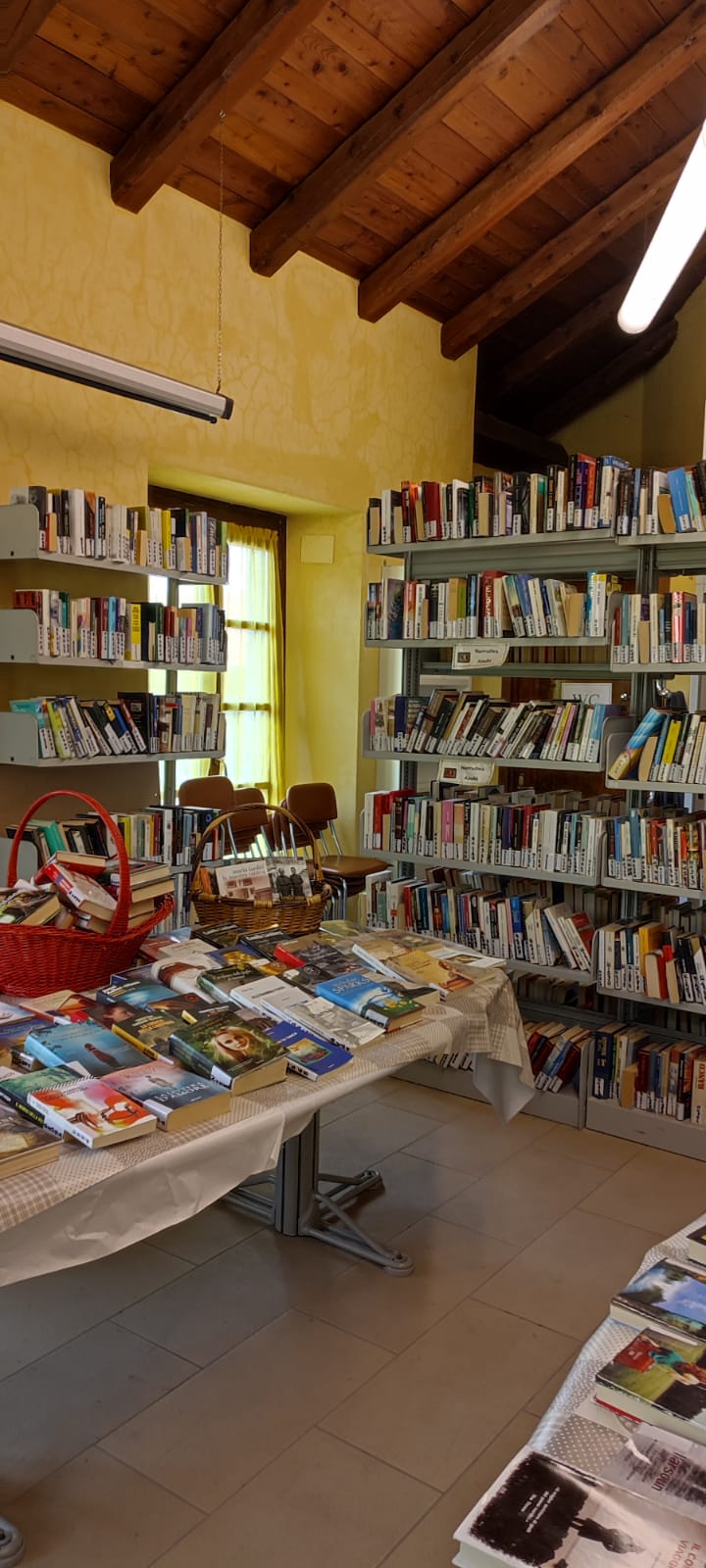 La Biblioteca Parrocchiale offre in prestito molti testi di vario genere per tutte le età e tutti i gusti.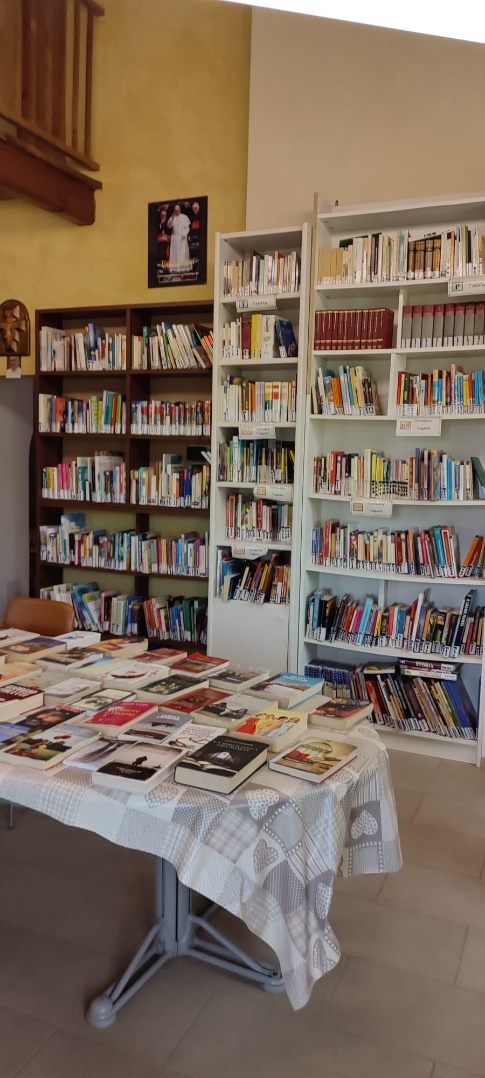 Venite a trovarci ogni martedì dalle 14,30 alle 16,30.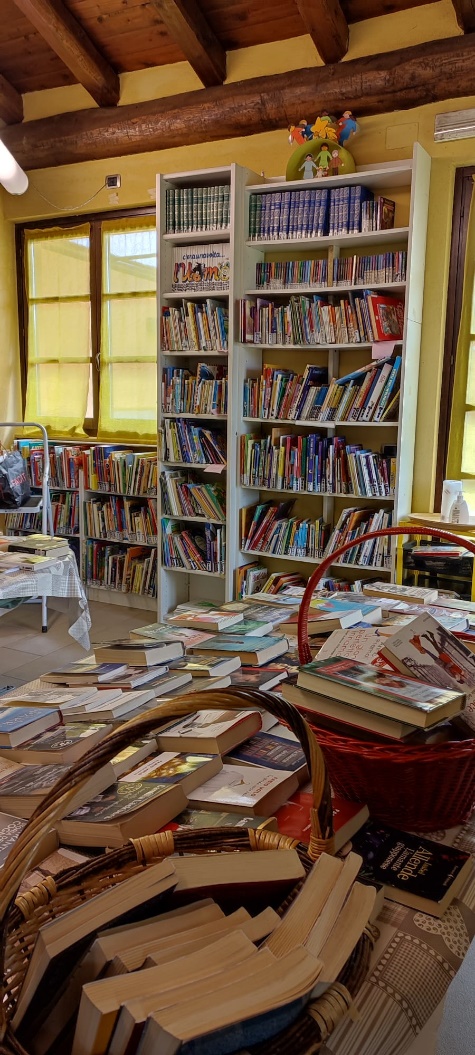 PER INFORMAZIONI TELEFONARE A:333 134 6017340 935 3733340 682 9411